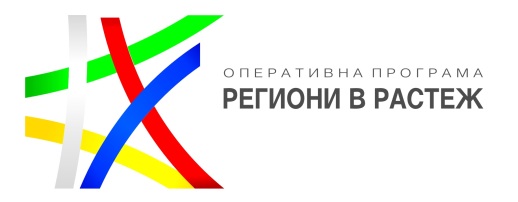 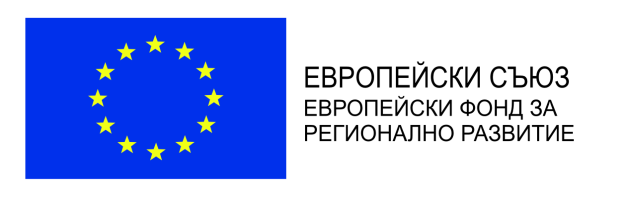 ОБЯВАЗА ОТКРИВАНЕ НА ПРОЦЕДУРА ЧРЕЗ ПОДБОР НА ПРОЕКТИBG16RFOP001-2.003 „ЕНЕРГИЙНА ЕФЕКТИВНОСТ В ПЕРИФЕРНИТЕ РАЙОНИ-3”ПО ПРИОРИТЕТНА ОС 2: „ПОДКРЕПА ЗА ЕНЕРГИЙНА ЕФЕКТИВНОСТ В ОПОРНИ ЦЕНТРОВЕ В ПЕРИФЕРНИТЕ РАЙОНИ“Управляващият орган на Оперативна програма „Региони в растеж“ (ОПРР) 2014 – 2020 г. обявява процедура за предоставяне на безвъзмездна финансова помощ чрез подбор на проекти „BG16RFOP001-2.003 „Енергийна ефективност в периферните райони-3“ по Приоритетна ос 2 „Подкрепа за енергийна ефективност в опорни центрове в периферните райони“ на ОПРР 2014-2020 г. и кани допустимите кандидати да подадат проектни предложения.Допустими кандидати по процедурата са общините на 28 града опорни центрове от 4-то ниво на националната полицентрична система съгласно Националната концепция за пространствено развитие за периода 2013-2025 г. (НКПР), които изрично са посочени като бенефициенти на помощта в ОПРР 2014-2020: Ботевград, Берковица, Белоградчик, Генерал Тошево, Девин, Елхово, Златоград, Ивайловград, Крумовград, Козлодуй, Карнобат, Мездра, Малко Търново, Никопол, Нови пазар, Нова Загора, Поморие, Попово, Пещера, Провадия, Разлог, Сандански, Свиленград, Самоков, Севлиево, Троян, Тутракан, Червен бряг.Процедурата е насочена към продължаване и надграждане на инвестициите за повишаване на енергийната ефективност в обществени и жилищни сгради в опорните центрове от 4-то ниво на националната полицентрична система. Основните допустимите дейности са насочени към изпълнение на мерки за енергийна ефективност в допустими за финансиране публични сгради на държавната и общинската администрация, както и към общински сгради от образователната, културната и социалната инфраструктура и в многофамилни жилищни сгради. По процедурата предимство се дава на жилищните сгради, предвид че към настоящия момент ОПРР 2014-2020 е единствената програма, която подкрепя с безвъзмездни средства дейности за енергийна ефективност на многофамилни жилищни сгради. В тази връзка отпада ограничението за финансиране само на сгради с до 35 самостоятелни обекта, което разширява обхвата на допустимите за финансиране сгради с всички, които отговарят на изискванията за многофамилна жилищни сгради, включително с над 35 самостоятелни обекти.Дейностите, които ще се финансират по процедурата ще доведат до подобряване на енергийните и експлоатационните характеристики на обществените и жилищните сгради в целевите територии, което ще позволи устойчивото им управление и поддръжка и намаляване на крайното потребление на енергия. Подобрените екологични показатели в резултат на спестените вредни емисии в атмосферата пряко и осезаемо ще подобрят качеството на живот и условията на средата в малките градове – опорни центрове на полицентричната система съгласно НКПР. Всеки кандидат по процедурата може да подаде до 3 (три) проектни предложения. Няма ограничение в броя и вида на обектите на интервенция, които може да бъдат подадени в едно проектно предложение. Всяко проектно предложение може да включва както многофамилни жилищни сгради, така и публични сгради. Минималният размер на БФП за проектно предложение е 200 000 лева, а максималният размер на БФП по всеки индивидуален проект не може да надхвърля  1 500 000 лева.Насоки за кандидатстване и пакетът с документи към тях е публикуван на интернет страницата на ОПРР: http://www.bgregio.eu/ в меню: Начало > ОП „Региони в растеж“ 2014-2020 > Актуални процедури: Процедура на подбор на проекти BG16RFOP001-2.003 „Енергийна ефективност в периферните райони-3”, както и в Информационната система за управление и наблюдение на средствата от Европейските структурни и инвестиционни фондове за периода 2014 – 2020 г. (ИСУН 2020) https://eumis2020.government.bg.Крайният срок за подаване на проектни предложения по процедурата е до 19:00 часа на 27.03.2020 г. Кандидатите по процедурата могат да искат разяснения по Насоките за кандидатстване в срок до 3 (три) седмици преди изтичането на крайния срок за кандидатстване. Разясненията се съобщават в срок до 2 (две) седмици преди изтичането на крайния срок за кандидатстване.ДЕНИЦА НИКОЛОВА /П/ЗАМЕСТНИК-МИНИСТЪР ИРЪКОВОДИТЕЛ НА УО НА ОПРР